   Regulamin konkursu literackiego	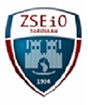 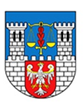 „Na nieludzkiej ziemi – wspomnienia Sybiraków”Pod patronatem Starostwa Powiatowegow JarosławiuOrganizatorem konkursu jest Zespół Szkół Ekonomicznych i Ogólnokształcących im. M. Dąbrowskiej  w Jarosławiu.Celem konkursu jest zachowanie wspomnień żyjących Sybiraków naszego regionu. Pokolenie osób represjonowanych podczas II wojny światowej i tuż po niej to świadkowie historii, często anonimowi.  Warto  ocalić od zapomnienia ich przeżycia, życiorysy, które są świadectwem tamtych czasów. Wśród świadectw związanych z tematyką wojenną, wspomnienia syberyjskie stanowią niewielki procent, dlatego chcemy przybliżyć tę tematykę młodemu pokoleniu.Założenia konkursu:Jest on adresowany do uczniów szkół powiatu jarosławskiego:starszych klas szkół podstawowychszkół ponadpodstawowychwarunkiem uczestnictwa w konkursie jest nadesłanie pracy literackiej w dowolnej formie (np. wywiad, opowiadanie, reportaż i inne), w postaci drukowanej, nieprzekraczającej 10 stron formatu A4Praca może zawierać fotografie i inne materiały będące uzupełnieniem prezentowanych treściDo przesłanej pracy należy dołączyć kartę zgłoszenia i podpisaną zgodę na przetwarzanie danych osobowychUczestnik konkursu zobowiązuje się uzyskać zgodę osoby przedstawionej w pracy na publikację jej historii/wizerunku Każda szkoła może zgłosić do udziału w konkursie nie więcej niż trzech uczestnikówZwycięzców, spośród autorów nadesłanych prac literackich, wyłoni jury, Terminy:Termin nadsyłania zgłoszeń i prac upływa 20.11.2019 r.Prace i zgłoszenia należy nadsyłać na adres: Zespół Szkół Ekonomicznych i Ogólnokształcących im. M. Dąbrowskiej  w Jarosławiu, Pl. Mickiewicza 13, tel.166212311,  z adnotacją Konkurs literacki „Na nieludzkiej ziemi – wspomnienia Sybiraków”. O miejscu i czasie uroczystego podsumowania konkursu i wręczenia nagród, które jest planowane na grudzień 2019r.,  szkoły zostaną poinformowane indywidualnie.KARTA ZGŁOSZENIAKonkurs literacki „Na nieludzkiej ziemi – wspomnienia Sybiraków”Imię i nazwisko ucznia:…………………………………………………………………………………..Nazwa szkoły:……………………………………………………………………………….……………………………………………………………………………….Klasa:……………………………………………………………………………….Imię i nazwisko nauczyciela (tel. kontaktowy):……………………………………………………………………………….Dyrektor szkoły:…………………….